  Supporting NC4K     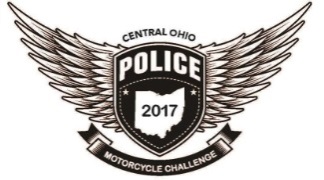 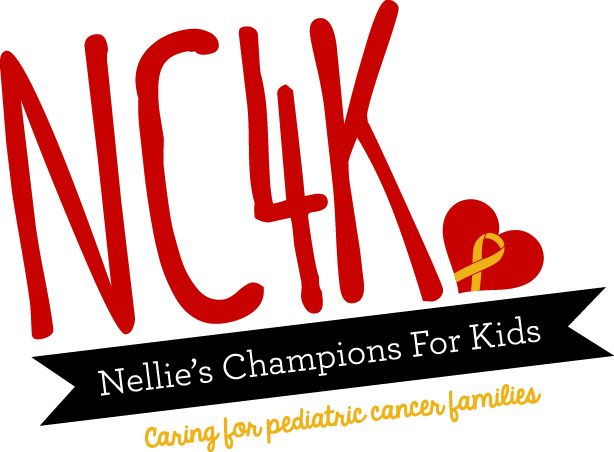 Schedule of Events Monday - August 21st -Tuesday August 22nd 	7am – 3pm - Practice Basic Motor Officer Cone PatternsWednesday August 23rd  7am-2pm - Practice A / B Courses / Slow Ride / Team Ride2pm-3pm - Walk thru (non-mandatory) of timed eventsThursday August 24th 7am – 10am – Practice A/B Courses / Slow Ride / Team Ride       10am – 11am - Mandatory Registration/Participant Meeting – walk thru timed courses12pm-3pm – The Eliminator Challenge Friday August 25th 	8am-9am - Officer Sean Johnson Memorial Challenge Rider Meeting / Walk Thru9am – 11am- Officer Sean Johnson Memorial Challenge  12pm- Officer Sean Johnson Memorial Challenge Award Presentation1pm – 4pm - Timed Runs Course A Odd / B Even and Slow Ride Official Time FinalSaturday August 26th 8am-10am Opening Ceremony11am-1pm - Timed Runs Course A Even / B Odd1pm-3pm – Partner Ride 3pm - Award Presentation